Części ciała: połącz wyrazy z prawidłowymi częściami ciała.talia		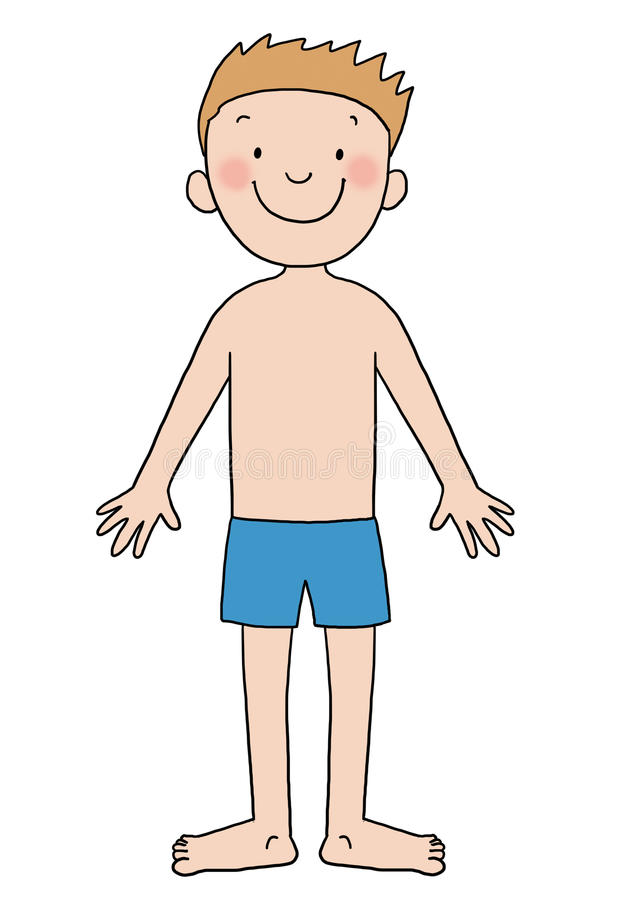 włosyplecypolikbrodaokonadgarstekudoustarękapiętanogapaleckostkaramięnosstopałydkakolanoCo to jest liczba mnoga?Liczba mnoga jest wtedy, kiedy czegoś jest więcej niż jeden, np.koty – to liczba mnoga, ponieważ możemy się domyślić, że jest tych kotów więcej niż jeden. Jeśli powiemy kot, to wiemy, że to tylko jeden kot.Niektóre części naszego ciała występują w liczbie mnogiej, to znaczy, że jest ich więcej niż jeden. Czy wiesz, jakie to części ciała?Spróbuj dopisać liczbę mnogą do podanych części ciała:kolano – kolanaręka – ………………….palec - ……………………polik - ……………………łydka - …………………..kostka - ……………….stopa - ………………….ramię - ………………….noga - …………………..włos - ………………….pięta - …………………oko - …………………udo - ……………….ręka - ………………..